NEAR EAST UNIVERSITY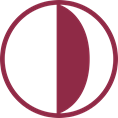 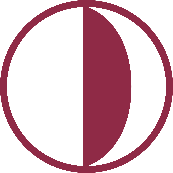 FACULTY OF HEALTH SCIENCESDEPARTMENT OF PHYSIOTHERAPY AND REHABILITATION2021 – 2022 SPRING SEMESTERCOURSE SCHEDULEI. YEARNEAR EAST UNIVERSITYFACULTY OF HEALTH SCIENCESDEPARTMENT OF PHYSIOTHERAPY AND REHABILITATION2021 – 2022 SPRING SEMESTERCOURSE SCHEDULEII. YEARNEAR EAST UNIVERSITYFACULTY OF HEALTH SCIENCESDEPARTMENT OF PHYSIOTHERAPY AND REHABILITATION2021 – 2022 SPRING SEMESTERCOURSE SCHEDULEIII. YEARNEAR EAST UNIVERSITYFACULTY OF HEALTH SCIENCESDEPARTMENT OF PHYSIOTHERAPY AND REHABILITATION2021 – 2022 SPRING SEMESTERCOURSE SCHEDULEIV. YEARDATE/TIME09.00 – 10.0010.00 – 11.0011.00 – 12.0012.00 – 13.0013.00 – 14.0014.00 – 15.0015.00 – 16.0016.00 – 17.0017.00 – 18.0018.00 – 19.00MONDAYPAR110MOTOR DEVELOPMENTHÜLYA ÖZBEŞERSBF2 -D1PAR110MOTOR DEVELOPMENTHÜLYA ÖZBEŞERSBF2 -D1ANT122HUMAN ANATOMY IIOKAN BİLGE(ONLINE)ANT122HUMAN ANATOMY IIOKAN BİLGE(ONLINE)ANT122HUMAN ANATOMY IIOKAN BİLGE(ONLINE)TUESDAYPAR110MOTOR DEVELOPMENTHÜLYA ÖZBEŞERSBF 2 -D10FHS156INTERPERSONAL RELATIONSHIPS AND COMMUNICATIONSBF3-D4FHS156INTERPERSONAL RELATIONSHIPS AND COMMUNICATIONSBF3-D4ANT122HUMAN ANATOMY II OKAN BİLGE(ONLINE)ANT122HUMAN ANATOMY II OKAN BİLGE(ONLINE)WEDNESDAYFHS158DEVELOPMENTAL PSYCHOLOGYGMANYERUKESBF2 -D12FHS158DEVELOPMENTAL PSYCHOLOGYGMANYERUKESBF2 -D12THURSDAYPAR114PATIENT-PHYSIOTHERAPIST COMMUNICATIONHÜSEYİN ÖZKADERSBF2-D12PAR114PATIENT-PHYSIOTHERAPIST COMMUNICATIONHÜSEYİN ÖZKADERSBF2-D12FRIDAYPHS122HUMAN PHYSIOLOGY IIİGELİŞENPHS122HUMAN PHYSIOLOGY IIİGELİŞENPHS122HUMAN PHYSIOLOGY IIİGELİŞENPHS122HUMAN PHYSIOLOGY IIİGELİŞENSATURDAYDATE/TIME09.00 – 10.0010.00 – 11.0011.00 – 12.0012.00 – 13.0013.00 – 14.0014.00 – 15.0014:3014.00 – 15.0014:3015.00 – 16.0016.00 – 17.0017.00 – 18.0018.00 – 19.00MONDAYPTH232 PATHOLOGYZEHRA EDEBAL SBF2 -D12PTH232 PATHOLOGYZEHRA EDEBAL SBF2 -D12PAR212EXERCISE PHYSIOLOGYULAŞ YAVUZ(ONLINE)PAR212EXERCISE PHYSIOLOGYULAŞ YAVUZ(ONLINE)PAR212EXERCISE PHYSIOLOGYULAŞ YAVUZ(ONLINE)TUESDAYPAR224YOGA FOR PHYSIOTHERAPISTSSİBEL BAYDARSBF 2 -D11PAR224YOGA FOR PHYSIOTHERAPISTSSİBEL BAYDARSBF 2 -D11PAR224YOGA FOR PHYSIOTHERAPISTSSİBEL BAYDARSBF 2 -D11TUESDAYPAR220CLINICAL ORTHOPEDICZEHRA ENGİN AKIŞ(ONLINE)PAR220CLINICAL ORTHOPEDICZEHRA ENGİN AKIŞ(ONLINE)PAR224YOGA FOR PHYSIOTHERAPISTSSİBEL BAYDARSBF 2 -D11PAR224YOGA FOR PHYSIOTHERAPISTSSİBEL BAYDARSBF 2 -D11PAR224YOGA FOR PHYSIOTHERAPISTSSİBEL BAYDARSBF 2 -D11WEDNESDAYSBF2-D11SBF2-D11SBF2-D11SBF 2 -D11SBF 2 -D11WEDNESDAYSBF2-D11SBF2-D11SBF2-D11PAR208ELECTROTHERAPY IIMÜNEVVER ÖZAKALIN SBF2 -D1PAR208ELECTROTHERAPY IIMÜNEVVER ÖZAKALIN SBF2 -D1PAR208ELECTROTHERAPY IIMÜNEVVER ÖZAKALIN SBF2 -D1THURSDAYPAR204PRINCIPLES OF THERAPEUTIC MOVEMENTSHÜLYA ÖZBEŞER SBF 2 -D3PAR204PRINCIPLES OF THERAPEUTIC MOVEMENTSHÜLYA ÖZBEŞER (PRATIC)PAR204PRINCIPLES OF THERAPEUTIC MOVEMENTSHÜLYA ÖZBEŞER (PRATIC)PAR204PRINCIPLES OF THERAPEUTIC MOVEMENTSHÜLYA ÖZBEŞER (PRATIC)THURSDAYPAR204PRINCIPLES OF THERAPEUTIC MOVEMENTSHÜLYA ÖZBEŞER SBF 2 -D3FRIDAYPAR206MANIPULATIVE THERAPY IIHÜLYA ÖZBEŞERSBF2 – D1PAR206MANIPULATIVE THERAPY IIHÜLYA ÖZBEŞERSBF2 – D1PAR206MANIPULATIVE THERAPY IIHÜLYA ÖZBEŞER (PRATIC)PAR210KINESIOLOGY&BIOMECHANICS IIHASAN CELLATOĞLU (ONLINE)PAR210KINESIOLOGY&BIOMECHANICS IIHASAN CELLATOĞLU (ONLINE)PAR210KINESIOLOGY&BIOMECHANICS IIHASAN CELLATOĞLU (ONLINE)PAR210KINESIOLOGY&BIOMECHANICS IIHASAN CELLATOĞLU (ONLINE)FRIDAYPAR206MANIPULATIVE THERAPY IIHÜLYA ÖZBEŞERSBF2 – D1PAR206MANIPULATIVE THERAPY IIHÜLYA ÖZBEŞERSBF2 – D1PAR206MANIPULATIVE THERAPY IIHÜLYA ÖZBEŞER (PRATIC)SATURDAYDATE/TIME09.00 – 10.0010.00 – 11.0011.00 – 12.0012.00 – 13.0013.00 – 14.0014.00 – 15.0015.00 – 16.0016.00 – 17.0017.00 – 18.0018.00 – 19.00MONDAYPAR308NEUROLOGICAL REHABILITATIONZEHRA ENGİN AKIŞ (ONLINE)PAR308NEUROLOGICAL REHABILITATIONZEHRA ENGİN AKIŞ (ONLINE)PAR314OCCUPATIONAL THERAPYSBF2-D3YELDA KINGIRPAR314OCCUPATIONAL THERAPYSBF2-D3YELDA KINGIRTUESDAYPAR312CARDIOPULMONARY REHABILITATIONYELDA KINGIR SBF2 -D10PAR312CARDIOPULMONARY REHABILITATIONYELDA KINGIR SBF2 -D10PAR312CARDIOPULMONARY REHABILITATIONYELDA KINGIR SBF2 -D10PAR312CARDIOPULMONARY REHABILITATIONYELDA KINGIR SBF2 -D10PAR304NEUROPHYSIOLOGICAL APPROACHES IIAYŞE ÜNAL(ONLINE)PAR304NEUROPHYSIOLOGICAL APPROACHES IIAYŞE ÜNAL(ONLINE)WEDNESDAYPAR320 AQUATHERAPYHÜSEYİN ÖZKADERPAR320 AQUATHERAPYHÜSEYİN ÖZKADERSBF2-D1SBF2-D1SBF2-D1PAR304NEUROPHYSIOLOGICAL APPROACHES IIAYŞE ÜNAL(ONLINE)PAR304NEUROPHYSIOLOGICAL APPROACHES IIAYŞE ÜNAL(ONLINE)THURSDAYPAR324RADIOLOGICAL IMAGINGYASEMIN KÜÇÜKÇILOĞLUSBF 2-D1PAR324RADIOLOGICAL IMAGINGYASEMIN KÜÇÜKÇILOĞLUSBF 2-D1FRIDAYPAR306SPECIAL ISSUES IN PHYSIOTHERAPY ZEHRA ENGİN AKIŞ(ONLINE)PAR306SPECIAL ISSUES IN PHYSIOTHERAPY ZEHRA ENGİN AKIŞ(ONLINE)SATURDAYDATE/TIME09.00 – 10.0010.00 – 11.0011.00 – 12.0012.00 – 13.0013.00 – 14.0014.00 – 15.0015.00 – 16.0016.00 – 17.0017.00 – 18.0018.00 – 19.00MONDAYPAR418TECHNOLOGY BASED REHABILITATIONHÜSEYİN ÖZKADERSBF 2 -D2PAR418TECHNOLOGY BASED REHABILITATIONHÜSEYİN ÖZKADERSBF 2 -D2MONDAYPAR418TECHNOLOGY BASED REHABILITATIONHÜSEYİN ÖZKADERSBF 2 -D2PAR418TECHNOLOGY BASED REHABILITATIONHÜSEYİN ÖZKADERSBF 2 -D2TUESDAYTUESDAYWEDNESDAYPAR425MBAGKURSBF2 -D11PAR425MBAGKURSBF2 -D11PAR408RESEARCH METHODOLOGY IN INPHYSIOTHERAPYANDGRADUATION PROJECT IITUBA YERLIKAYASBF 2 -D12PAR408RESEARCH METHODOLOGY IN INPHYSIOTHERAPYANDGRADUATION PROJECT IITUBA YERLIKAYASBF 2 -D12PAR408RESEARCH METHODOLOGY IN INPHYSIOTHERAPYANDGRADUATION PROJECT IITUBA YERLIKAYAWEDNESDAYPAR425MBAGKURSBF2 -D11PAR425MBAGKURSBF2 -D11PAR408RESEARCH METHODOLOGY IN INPHYSIOTHERAPYANDGRADUATION PROJECT IITUBA YERLIKAYASBF 2 -D12PAR408RESEARCH METHODOLOGY IN INPHYSIOTHERAPYANDGRADUATION PROJECT IITUBA YERLIKAYASBF 2 -D12PAR408RESEARCH METHODOLOGY IN INPHYSIOTHERAPYANDGRADUATION PROJECT IITUBA YERLIKAYATHURSDAYSBF 2 -D10PAR412PHYSIOTHERAPY IN PUBLIC HEALTH AND COMMUNITY-BASED REHABILITATION ZEHRA ENGİN AKIŞ (ONLINE)PAR412PHYSIOTHERAPY IN PUBLIC HEALTH AND COMMUNITY-BASED REHABILITATION ZEHRA ENGİN AKIŞ (ONLINE)PAR412PHYSIOTHERAPY IN PUBLIC HEALTH AND COMMUNITY-BASED REHABILITATION ZEHRA ENGİN AKIŞ (ONLINE)THURSDAYSBF 2 -D10FRIDAYPAR410INDUSTRIAL PHYSIOTHERAPY AND REHABILITATIONHÜSEYİN OZKADERSBF2 -D10PAR410INDUSTRIAL PHYSIOTHERAPY AND REHABILITATIONHÜSEYİN OZKADERSBF2 -D10